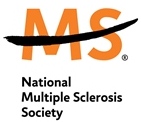 The Zorro Circle = Building Out from a Smaller Center Write down a task or goal that feels overwhelming to you: What are the steps to accomplish this task or goal? Make a list, beginning with the smallest manageable steps first. 
Step 1. Step 2. Step 3. Step 4. Be sure to celebrate all of your accomplishments! Tell a friend, do a happy dance or just say “thank you” – to yourself!	